Фермерские и личные подсобные хозяйстваОценка финансово-хозяйственной деятельности крестьянского фермерского хозяйства / М. Е. Бесембаева, Н. В. Васильева, С. Н. Никулина. – Текст (визуальный) : электронный // Вопросы устойчивого развития общества. – 2020. – № 3-2. – С. 550–556. – URL: https://elibrary.ru/item.asp?id=43054016 (дата обращения 25.09.2020)В работе проведена оценка финансово-хозяйственной деятельности сельскохозяйственной организации. Отражены основные показатели финансово-хозяйственной деятельности, состав и структура товарной продукции и другие показатели, характеризующие финансово-хозяйственную деятельность субъекта.Виноходова, И. Г. Возможности кредитования личных подсобных хозяйств в 2020 году / И. Г. Виноходова. – Текст (визуальный) : электронный // Известия Великолукской государственной сельскохозяйственной академии. – 2020. – № 2 (31). – С. 51–56. – URL: https://elibrary.ru/item.asp?id=43852998 (дата обращения 25.09.2020)В 2020 году возможности для развития личных подсобных хозяйств значительно расширились. Министерство сельского хозяйства Российской Федерации увеличило направления кредитования, расширив направления финансирования. Выдачей средств занимаются несколько крупнейших банков Российской Федерации. Актуальность и значимость вопросов льготного кредитования малых форм сельскохозяйственных товаропроизводителей в сложившихся условиях и определили выбор темы исследования. В статье рассматриваются современные направления кредитования личных подсобных хозяйств, а также приведена сравнительная характеристика программ кредитования от трёх основных банков, финансирующих в 2020 году сельскохозяйственных товаропроизводителей. Кредит можно взять на два года. На эти деньги можно закупить посадочный материал или запчасти, отремонтировать технику. Также деньги можно потратить на приобретение горюче-смазочных материалов и ветеринарных препаратов, необходимых для скота. Можно воспользоваться услугой оформления инвестиционного сельскохозяйственного кредита.Галикеев, Р. Н. Социально-экономические условия развития малых форм хозяйствования на селе / Р. Н. Галикеев. – Текст (визуальный) : электронный // Вестник Алтайской академии экономики и права. – 2020. – № 9-1. – С. 37–42. – URL: https://elibrary.ru/item.asp?id=43922556 (дата обращения 25.09.2020)Каждый хозяйствующий субъект в сельском хозяйстве вносит свой вклад в обеспечение продовольственной безопасности страны, активно участвуя в производстве сельскохозяйственной продукции. Особенно это актуально с проведением современной политики импортозамещения и проводимыми мероприятиями в поддержку отечественного сельхозтоваропроизводителя. Важное место в условиях становления многоукладной экономики занимают малые формы хозяйствования на селе, которые являются составной частью сельскохозяйственного производства. В рамках данной работы автором рассмотрены состояние и проблемы функционирования малых форм хозяйствования на селе - крестьянских (фермерских) хозяйств Республики Башкортостан, формирование социально-экономических условий и перспектив для их развития. В результате проведенных исследований выявлены преимущества широкого применения принципов кооперации для совместного ведения аграрного производства крестьянских (фермерских) хозяйств, разработаны предложения по развитию сельскохозяйственных потребительских сбытовых кооперативов через объединение предприятий малых форм хозяйствования. Сделан вывод о необходимости дополнительных инвестиций в агропромышленный комплекс Республики Башкортостан, в частности, государственной поддержки малых форм хозяйствования на сельских территориях.Глушко, О. А. Особенности приобретения земельных участков для ведения личного подсобного хозяйства / О. А. Глушко, Д. А. Анисочкина. – Текст (визуальный) : электронный // Аграрное и земельное право. – 2020. – № 3 (183). – С. 36–37. – URL: https://elibrary.ru/item.asp?id=43842470 (дата обращения 25.09.2020)В статье проанализировано законодательство, регулирующее особенности приобретения земельных участков для ведения личного подсобного хозяйства. Дана оценка земельной реформы 90-х годов ХХ века.Губайдуллина, Р. Поддержка фермерства в Республике Башкортостан / Р. Губайдуллина. – Текст (визуальный) : электронный
Соотечественник. – 2020. – № 7 (286). – С. 18–31. – URL: https://elibrary.ru/item.asp?id=43348157 (дата обращения 25.09.2020)Государство заинтересовано в эффективном развитии сельского хозяйства в стране. Начиная с 2012 года были разработаны программы, в которых предусмотрена грантовая поддержка мелких крестьянских (фермерских) хозяйств.Митина, И. В. Государственное регулирование: вопрос адаптации сельскохозяйственных организаций и крестьянско-фермерских хозяйств к постпандемической реальности / И. В. Митина, А. Н. Митин, Н. В. Денисова. – Текст (визуальный) : электронный // Вестник Алтайской академии экономики и права. – 2020. – № 7-1. – С. 158–163. – URL: https://elibrary.ru/item.asp?id=43117243 (дата обращения 25.09.2020)В статье рассмотрено современное состояние сельского хозяйства Российской Федерации. Проанализирован существующий опыт применения программы государственной поддержки агропромышленного комплекса. Представлен ряд проблем деятельности в период реализации государственных программ в условиях распространения смертельной вирусной инфекции. В частности стоит отметить, что сельское хозяйство - это производство непрерывного цикла, оно не может остановиться и уйти в самоизоляцию, однако серьезным препятствием для успешной работы может стать разрушение некоторых хозяйственных связей, которое является неизбежным из-за изоляции не только городов, но и стран, что негативным образом влияет на деятельность мелких и средних сельскохозяйственных организаций и фермерских хозяйств. Российское сельское хозяйство, на сегодняшний день, не достигло полной самообеспеченности, а, следовательно, возникает необходимость разработки мер долгосрочной, среднесрочной и краткосрочной адаптации сельскохозяйственных организаций крестьянско-фермерских хозяйств к постпандемической реальности.Самарина, А. Е. К вопросу о правовом регулировании крестьянского фермерского) хозяйства / А. Е. Самарина. – Текст (визуальный) : электронный // Научно-образовательный потенциал молодежи в решении актуальных проблем XXI века. – 2020. – № 16. – С. 267–269. – URL: https://elibrary.ru/item.asp?id=43077915 (дата обращения 25.09.2020)Статья отражает актуальные проблемы правового характера, существующие в настоящее время в сельскохозяйственной сфере, возникающие у поставщиков фермерских товаров на рынок для потребителей. Отражает проблемы государственной политики в данном вопросе. Также предложенная для изучения работа предлагает варианты решения и устранения образующихся трудностей.Устюкова, В. В. Крестьянское (фермерское) хозяйство - юридическое лицо как семейно-трудовое объединение / В. В. Устюкова. – Текст (визуальный) : электронный // Аграрное и земельное право. – 2020. –№ 5 (185). – С. 9–12. – URL: https://elibrary.ru/item.asp?id=43844086 (дата обращения 25.09.2020)Включение в главу 4 Гражданского кодекса РФ «Юридические лица» специальной статьи, посвященной крестьянскому (фермерскому) хозяйству, привело к появлению множества вопросов как теоретического, так и практического порядка по поводу существенных признаков данной организационно-правовой формы. Одним из таких спорных вопросов является вопрос о том, сохраняется ли за фермерским хозяйством - юридическим лицом признак семейно-трудового объединения, или теперь он не обязателен. Автор делает вывод, что именно этот признак является ключевым, отличающим фермерское хозяйство от иных коммерческих и корпоративных организаций, и он должен быть четко закреплен в Законе.Шеуджен, А. А. Земельный участок для ведения личного подсобного хозяйства: теоретико-правовой аспект / А. А. Шеуджен, Е. С. Клюкина. – Текст (визуальный) : электронный // Тенденции развития науки и образования. – 2020. – № 61-11. – С. 35–40. – URL: https://elibrary.ru/item.asp?id=43083240 (дата обращения 25.09.2020)В статье рассматриваются особенности правового статуса земельных участков для ведения личного подсобного хозяйства, основания возникновения прав, а также способы приобретения таких земельных участков.Составитель: Л.М. Бабанина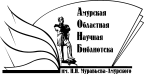 «Амурская областная научная библиотека имени Н.Н. Муравьева-АмурскогоОтдел формирования и обработки фондов